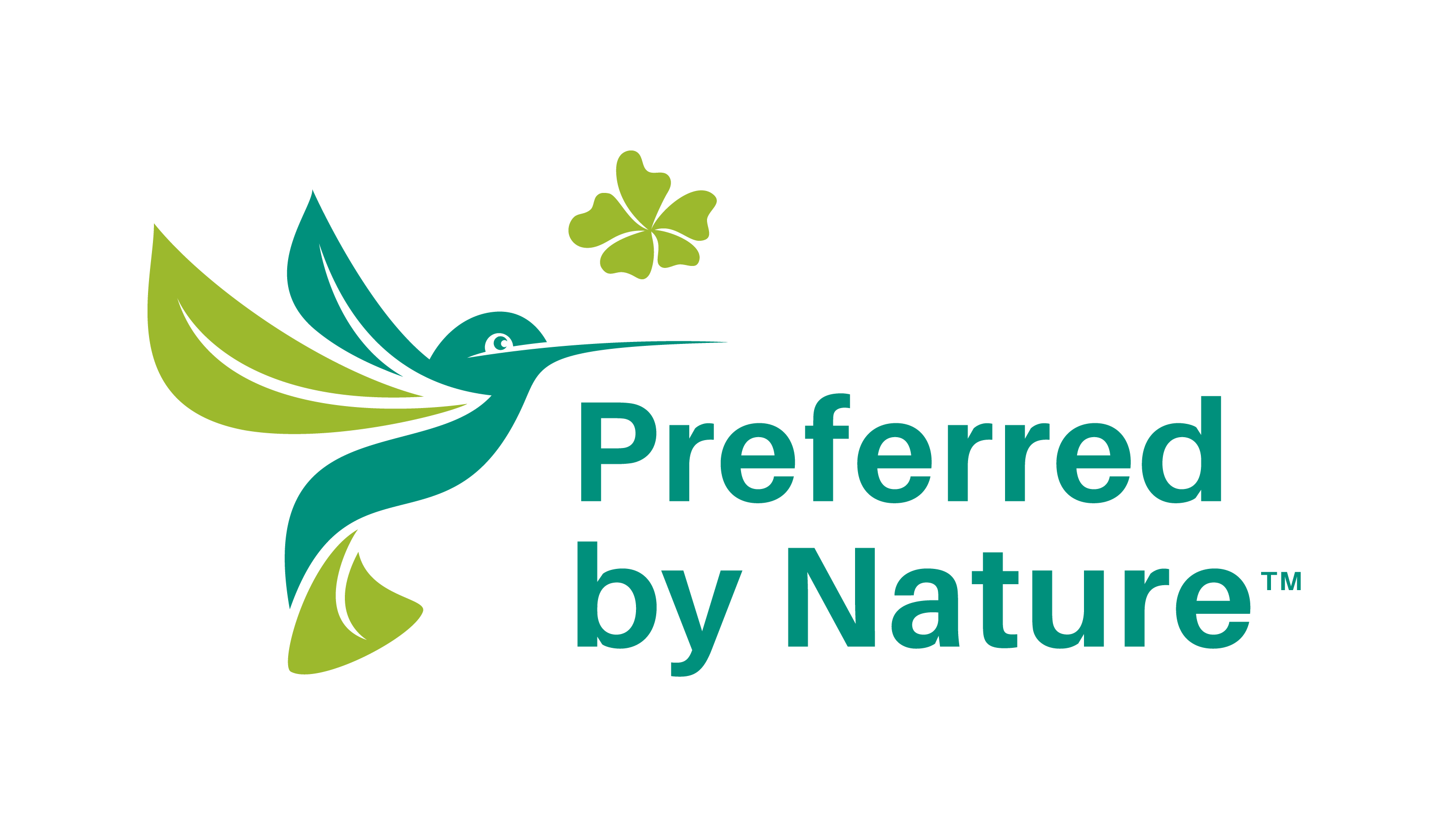 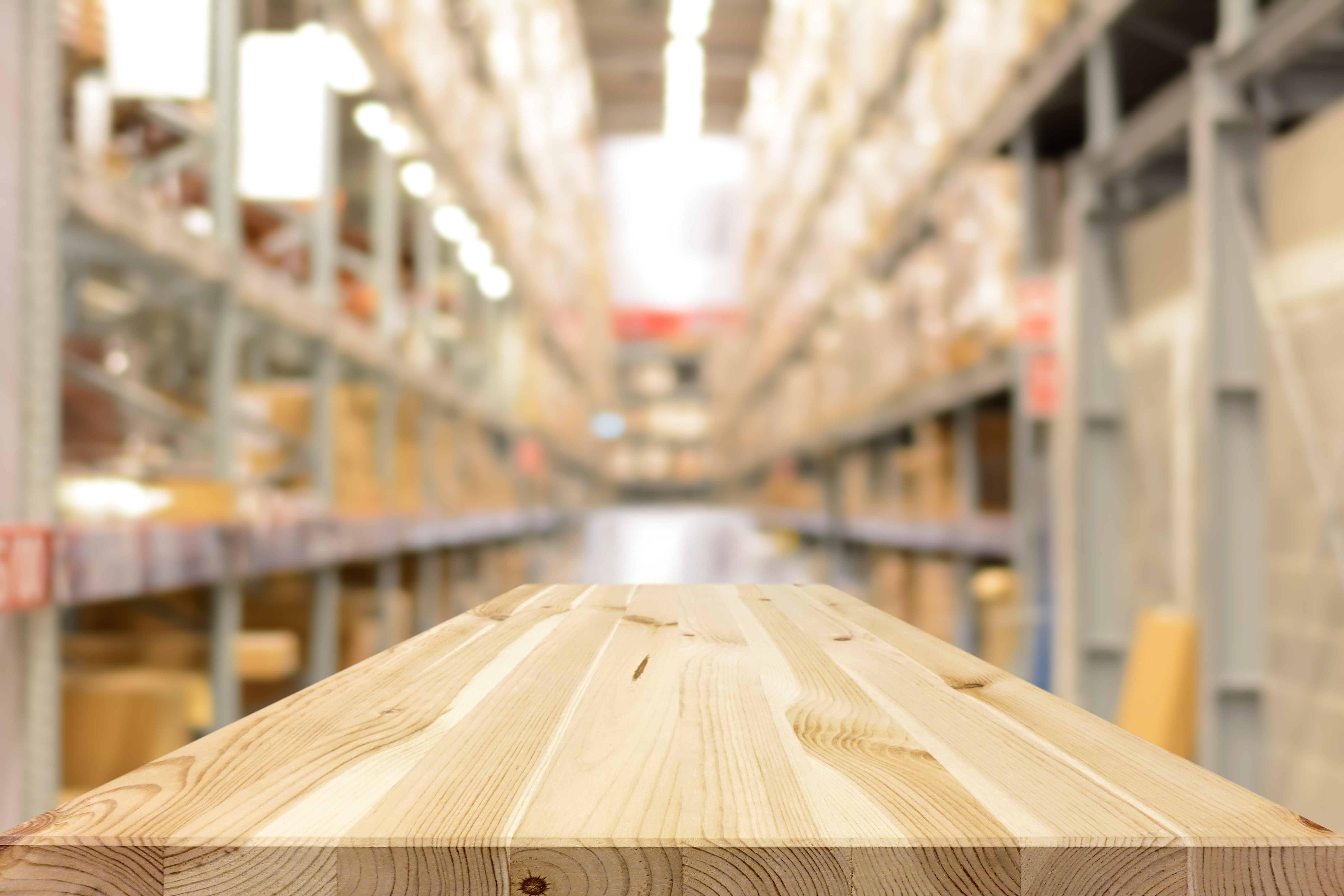 Kuidas käesolevat dokumenti kasutada?Antud näidis võib anda ideid, kuidas saate oma ettevõtte-spetsiifilisi PEFC tarneahela protseduure koostada ja struktureerida. Palun pöörake tähelepanu sellele, et tegu on väljamõeldud üldistava näitega ja peate ise välja töötama oma protseduurid, mis vastavad teie ettevõtte ülesehitusele ja teie sertifikaadi nõuetele. Dokumendis on läbivalt kasutusel järgnev:Sulgudes on toodud viide PEFC standardi vastavale punktile. Need viited aitavad standardist leida konkreetse nõude ja välja selgitada, mis põhjusel on protseduuridesse lisatud mingi lõik või element.Sisukord Company Ltd PEFC tarneahela protseduuridProtseduuride käsiraamatu sissejuhatusCompany Ltd on koostanud käesoleva tarneahela (CoC) käsiraamatu selleks, et tagada kõigi ettevõttele kehtivate PEFC nõuete täitmine. Käsiraamat põhineb PEFC tarneahela standardil PEFC ST 2002:2020 ja käsitleb kõiki rakenduvaid standardi nõudeid. Käesoleva käsiraamatu ajakohastamise ja nõuetekohase rakendamise eest vastutab tootmisjuht.Käsiraamat on koostatud selleks, et aidata meie töötajatel:kontrollida materjalide liikumist kogu vastuvõtu, tootmise, ladustamise ja saatmisprotsessi käigus, nii et kõik rakenduvad PEFC nõuded oleksid täidetud; jatagada meie vastavus PEFC tarneahela standardi PEFC ST 2002:2020 nõuetele.Ettevõtte taustCompany Ltd asutati aastal 2001, tegemist on keskmise suurusega ettevõttega, kes tegeleb mööbli tootmisega. Ettevõtte kogukäive 2020 aastal oli 2,4 miljonit eurot. Meil on ligikaudu 50 täistööajaga töötajat. Ettevõtte rajatiste hulka kuuluvad tooraineladu, kuivatid, saekaater, hööveldamine ja valmistooteladu. Lisainfo ettevõtte kohta on saadaval meie viimases majandusaasta aruandes.Ettevõtte kohustus rakendada ja hoida toimivana tarneahela nõudeid vastavalt standardileKäesolevaga kinnitab juhtkond oma kohustust tarneahela nõudeid rakendada ja toimivana hoida vastavalt standardile (4.3.1.1 ).__________________________________________Kuupäev ja allkiriVastutusedÜldvastutav isik kõigi rakenduvate PEFC nõuete täitmise eest on tootmisjuht (4.3.2.1). Muude valdkondade eest vastutavad isikud on välja toodud protseduuride vastavates osades.Vastutused on kokkuvõtlikult esitatud ka järgnevas tabelis (4.3.1.2):Tabel 1. Töötajate vastutusvaldkonnadMärkus: Üldvastutav isik vastutab kõigi valdkondade eest, mida ei ole tabelis välja toodud.KoolitusMeie ettevõttes on kõigile PEFC sertifitseeritud materjale käsitlevatele töötajatele ette nähtud PEFC-alane koolitus. Kogu tarneahela süsteemi koolitus viiakse läbi kõikidele töötajatele vastavalt käesolevale käsiraamatule. Esmane koolitus viiakse läbi enne esmakordset hindamist ja seejärel toimub kord aastas lühike täiendkoolitus. Koolituse dokumendid ja osalejate nimekiri on Lisas 1. Uutele töötajatele tutvustatakse käesolevat käsiraamatut enne tööle asumist. Koolituste eest vastutab tootmisjuht (4.5.1).Dokumendid (4.4)Võimaldamaks tarneahela süsteemi efektiivset jälgimist, talletame kõiki meie tarneahela süsteemi samme ja elemente puudutavad dokumendid. Dokumendid võivad olla salvestatud digitaalselt või paberkandjal. Dokumente säilitatakse minimaalselt viis (5) aastat (4.4.2).Tabel 2. Kokkuvõte Company Ltd poolt säilitatavatest dokumentidest, mis on seotud meie PEFC tarneahela sertifikaadi ulatusega:PEFC tooterühmad Oleme koostanud tooterühmade nimekirja vastavalt PEFC nõuetele (Lisa 3). Tooterühmade plaan kirjeldab, mis tooteid saame sertifitseerituna toota ja täpsustab, mis tooted kuuluvad meie sertifikaadi ulatusse. Tooterühmade nimekiri on abiks meie töötajatele, klientidele, tarnijatele ja teistele huvitatud osapooltele, saamaks ülevaadet sellest, mis meie PEFC süsteemi kuulub (5.1.2.2, 4.2.1 b, 4.4.1). PEFC tootmises kasutame ainult PEFC sertifitseeritud (kas 100% PEFC päritolu, 100% PEFC sertifitseeritud või 70% PEFC sertifitseeritud) või PEFC kontrollitud allikatest materjali (6.1.4).Tooterühmade nimekirja haldamise ja uuendamise eest vastutab tootmisjuht (Lisa 3).Materjali hankimineOstujuht vastutab toormaterjali hankimise, tarnija PEFC sertifikaadi kehtivuse ja ulatuse PEFC koduleheküljelt kontrollimise (5.1.2.1) ja ostudokumentide kontrollimise eest (5.1.1). PEFC tootmises kasutame PEFC sertifitseeritud ja PEFC kontrollitud allikatest materjali, ilma PEFC väiteta (muud) materjali ei kasutata. Ilma PEFC väiteta materjali ei kasutata (5.1.2.2). Company Ltd hangib PEFC tootmise jaoks järgnevate kategooriate materjali (5.1.2.2):100% PEFC päritolu100% PEFC sertifitseeritud70% PEFC sertifitseeritudPEFC kontrollitud allikadToormaterjali sisseost käib klientide tellimuste põhiselt. Ostujuht, kes koostab Excelis ostulepingud, märgib kommentaaridesse kas „PEFC sertifitseeritud“ või „PEFC kontrollitud allikad“, kui klient soovib, et materjal oleks PEFC sertifitseeritud.Ostujuht vastutab ostutellimuste vormistamise eest. Kui hankida on vaja sertifitseeritud materjali, on ostutellimusel see info märgitud: Nt. „Tellitud materjal peab olema 70% PEFC sertifitseeritud.“ (5.1.2.2).Enne ostutellimuse ette valmistamist või vähemalt iga kolme (3) kuu järel peab ostujuht veenduma tarnija PEFC sertifikaadi kehtivuses, kasutades selleks PEFC andmebaasi (https://pefc.org/find-certified). Samuti tuleb veenduda, kas tarnijal on lubatud müüa tellitava materjali tüüpi (5.1.2.1, 5.2.1). Kiire ülevaate saamiseks tarnijatest, kantakse kõigi põhiandmed PEFC tarnijate nimekirja (Lisa 2): ettevõtte nimi, kontaktinformatsioon, tarnitav toode, PEFC väide, PEFC CoC kood ja viimase kontrolli kuupäev. Kõik toormaterjali tarnijad sisestab raamatupidaja raamatupidamisprogrammi. Raamatupidamisprogrammist on võimalik teha väljavõtteid sertifitseeritud materjali tarnijate infost. Programmis kuvatakse ka tarnitava toote tüüp (nt. saematerjal), materjali kategooria (võib olla 100% PEFC päritolu) ja tarnija PEFC sertifikaadi kood.Materjali arve saabumisel kontrollib tootmisassistent, et arvel oleks toodud korrektne PEFC CoC kood ja PEFC väide. Mistahes nõutud info puudumisel ei tohi materjali kasutada kui sertifitseeritud sisendit ja vastavad parandused tuleb sisse viia nii füüsiliselt materjali pakenditel kui ka raamatupidamisprogrammis.(Tähelepanu: PEFC nõuete järgi ei pea PEFC CoC kood ja PEFC väide olema toodud nii saatelehel kui ka arvel; piisab kui info on toodud ühel neist dokumentidest ja materjali on võimalik selle dokumendiga seostada, nt. ostutellimuse või paki numbri järgi.)Materjali vastuvõtt ja ladustamineVahetuse töödejuhataja vastutab materjali vastuvõtu ja saatedokumentide info kontrollimise eest: maht, kogus, mõõdud, PEFC CoC kood ja PEFC väide (100% PEFC päritolu, 100% PEFC sertifitseeritud, 70% PEFC sertifitseeritud või PEFC kontrollitud allikad).Kui on veendutud, et materjal on sertifitseeritud ja vastab tellimusele, laseb töödejuhataja materjali maha laadida saematerjali ladustamisalale ja tähistab kõik sertifitseeritud pakid "PEFC" kirjaga kleebisega, nii et sertifitseeritud materjal on alati selgelt eristatav. 100% PEFC päritolu, 100% PEFC sertifitseeritud ja 70% PEFC sertifitseeritud materjali omavahel ei eraldata. PEFC kontrollitud allikate puhul kleebib töödejuhataja sildi „PEFC CS“. Kui PEFC CoC kood ja/või PEFC väide on puudu, on materjali sertifitseerituna vastu võtmine keelatud ja sellele ei tohi panna meie PEFC kleepse. Tootmine Sertifitseeritud toodete tootmiseks väljastatakse iga tootenumbri kohta eraldi tootmistellimus, mis on seotud konkreetse tellimuse numbriga süsteemis. Toodame materjali kas „70% PEFC sertifitseeritud“ või „PEFC kontrollitud allikad“ väitega. Tootmistellimuse aluseks on kõigi sertifitseeritud toodete tootmisel kasutavate toormaterjalide ja komponentide konkreetne identifitseerimine kogu tootmisprotsessi käigus, sealhulgas toormaterjali varude puhul. „PEFC kontrollitud allikad“ materjali tootmisel võib materjal olla tähistatud kas „PEFC“ või „PEFC CS“ sildiga. „70% PEFC materjal“ tootmisel võib kasutada ainult „PEFC“ materjali. Tootmisjuht valmistab ette tellimusvormid ja tagab, et tootmises kasutatakse korrektset materjali.Füüsilise eraldamise tagamiseks viitavad kõik tellimusvormid ja pakisildid tootmisprotsessis konkreetsele tellimustele ja/või partiinumbritele.Müük ja tarne Kõik sertifitseerituna müüdavad tooted müüakse kas „70% PEFC sertifitseeritud“ või „PEFC kontrollitud allikad“ väitega (5.2.1, 5.2.2).Kõik PEFC sertifitseeritud tooted luuakse süsteemis unikaalsete tootmiskoodidega, kus toote kirjelduses on välja toodud vastav PEFC väide ja PEFC tarneahela kood, mille info tuleb müügijuhilt koostöös ostujuhiga. Näide: 70% PEFC sertifitseeritud, NC-PEFC/COC-XXXXXX või PEFC kontrollitud allikad, NC-PEFC/COC-XXXXXXKui toode luuakse ülalkirjeldatud viisil, kantakse kogu PEFCga seotud informatsioon automaatselt kõigile müügidokumentidele (tellimuse kinnitus, saatelehed, arved jne), üks PEFC infoga rida iga toote kohta.See katab järgneva info (5.2.1): Company Ltd nimi ja kontaktandmed - need on arve vormil automaatseltKliendi nimi ja aadress - andmebaasist valitakse konkreetne ostjaDokumendi väljastamise kuupäev - sisestab raamatupidajaToote kirjeldus - sama tootekood, mis saatelehelMüüdud toodete kogus - sisestab raamatupidaja saatelehe põhjalCompany Ltd PEFC sertifikaadi kood - kood sisestatakse automaatselt, kui valida sertifitseeritud materjali arve vormPEFC väide (70% PEFC sertifitseeritud, PEFC kontrollitud allikad) - väide on seotud tootega ja korrektne väide sisestatakse automaatselt, kui andmebaasist valitakse kindlad sertifitseeritud toote tüübid.PEFC kaubamärgi kasutusTöödejuhataja ja müügijuht peavad olema teadlikud kehtivatest PEFC logo nõuetest vastavalt standardile PEFC ST 2001:2020 (5.3.1). Enne esmakordset PEFC logo kasutamist peab PEFC kohaliku esindaja käest küsima logo litsentsi (5.3.2). Meie oma PEFC sertifikaat on klientidele kättesaadav meie koduleheküljelt: www.companyltd.com/about usFüüsilise eraldamise meetodi rakendamineCompany Lrd kasutab PEFC sertifitseeritud toodete tootmisel füüsilise eraldamise meetodit. Kogu PEFC tootmise jaoks kasutatav PEFC sertifitseeritud materjal hoitakse füüsiliselt eraldatuna mittesertifitseeritud materjalist vastuvõtu, töötlemise, pakkimise ja tarnimise protsessi käigus (6.2.1).Toomisjuht, kes valmistab ette tootmistellimused, vastutab selle eest, et tellimuses oleks selgelt märgitud „PEFC“ või „PEFC CS“, kui materjal peab olema kas PEFC sertifitseeritud või PEFC kontrollitud allikatest. Kõigi sertifitseeritud toodete tootmistellimuste puhul peab töödejuhataja tagama, et kasutatakse ainult sertifitseeritud materjali. Kõik sertifitseeritud tooraine on tähistatud sildiga „PEFC“ ja on selgelt eristatav.PEFC kontrollitud allikad tootmistellimuste puhul peab töödejuhataja tagama, et kasutatakse kas PEFC sertifitseeritud või PEFC kontrollitud allikad materjale. Sobiv tooraine on tähistatud kas „PEFC CS“ või „PEFC“, kuid eelistama peaks „PEFC CS“ tähisega materjali. Tootmisprotsessi esimese etapi järel kinnitatakse pakile roheline „PEFC“ silt. „PEFC CS“ materjali puhul kasutatakse kollast silti. See tagab PEFC sertifitseeritud materjali selge eristatavuse tootmise käigus. Kõik tootmistöölised peavad tagama, et PEFC sertifitseeritud materjali puhul kasutatakse ainult rohelist silti ja PEFC kontrollitud allikad materjali puhul kollast silti.Kõik töötajad on kohustatud tagama, et mittesertifitseeritud materjal ei segune PEFC materjaliga tellimuste puhul, kus on kasutusel roheline või kollane silt (PEFC sertifitseeritud materjali võib kasutada mittesertifitseeritud toodete tootmiseks).AlltöövõttAlltöövõtuks loetakse protsessi, mille käigus alltöövõtjad käitlevad PEFC sertifitseeritud materjali. Alltöövõtja võtab materjali oma käsutusse, hoiab seda kogu aja muust materjalist füüsiliselt eraldatuna ja tagastab materjali organisatsioonile pärast allhanke korras kokku lepitud tööde teostamist.Alltöövõtu protsess on käesolevate protseduuridega kaetud ja Company Ltd alltöövõtjad on kaasatud siseauditi protseduurides (4.9.1, 4.9.2).Alltöövõtu kasutamisel jälgitakse järgnevaid reegleid: Company Ltd ja alltöövõtja vahel sõlmitakse kirjalik leping (Lisa 5) (4.9.2).Preferred by Nature’i teavitatakse uutest lepingutest ja alltöövõttu ei teostata enne PBN’i heakskiidu saamist.Alltöövõtja peab kõik organisatsioonile kuuluvad materjalid hoidma füüsiliselt eraldatuna ning kindlates ja tuvastatavates pakkides. Alltöövõtja peab kogu protsessi käigus hoidma kogu sertifitseeritud materjali muust materjalist füüsiliselt eraldatuna. Alltöövõtja peab kõik valmis materjalid hoidma füüsiliselt eraldatuna ning kindlates ja tuvastatavates pakkides. Alltöövõtja peab säilitama kogu allhanke protsessi ja toodangut puudutava dokumentatsiooni.Kõik materjalid peavad olema Company Ltd omanduses.Company Ltd’l peab olema ligipääs alltöövõtja tegevuskohale allhanke korras tehtavate toimingute sise- ja kolmanda osapoole auditite läbi viimiseks.Alltöövõtu teostajatest peab koostama ajakohasena hoitava nimekirja.Töötervishoid ja -ohutusCompany Ltd töötervishoiu ja -ohutuse eest vastutab tootmisjuht.Company Ltd on töötervishoiu ja -ohutuse tagamiseks koostanud protseduurid. Paberkandjal koopia protseduuridest on tootmisjuhi kabinetis, lisaks on need postitatud ka teadetetahvlil. Company Ltd on töötervishoiu ja -ohutuse tagamiseks koostanud koolitusprogrammi. Kõik uued töötajad läbivad sissejuhatava juhendamise käigus ettevõtte töötervishoiu ja -ohutuse alase koolituse, lisakoolituse viiakse läbi vastavalt vajadusele. Koolitusdokumente säilitatakse vähemalt viis (5) aastat.Company Ltd kinnitab:Et ei takista töötajate õigust ühinemisvabadusele, esindaja valimisele ja kollektiivläbirääkimiste pidamiseleSunnitööd ei kasutataAlla 15-aastaseid töötajaid ei palgataTöötajatele on tagatud võrdsed võimalused tööl ja võrdne kohtlemineTöötingimused ei ohusta turvalisust ega tervistPEFC siseauditTarneahela süsteemi siseauditi läbi viimise eest vastutab tootmisjuht. Siseaudit viiakse läbi kord aastas ja enne esmast hindamist.Audit peab minimaalselt hõlmama järgnevat:Viimasest auditist möödunud perioodi ostu saatelehtede ja -arvete pisteline kontroll - veendutakse, et kasutatud on korrektset PEFC CoC koodi ja väidet vastavalt tarnijate nimekirjale ja tooterühmadele.Viimasest auditist möödunud perioodi müügiarvete ning saatelehtede pisteline kontroll - veendutakse, et kasutatud on korrektset PEFC CoC koodi ja väidet vastavalt kliendi ostutellimusele.Vestlused tarneahela süsteemiga seotud töötajatega, veendumaks et kõigil asjassepuutuvatel isikutel on oma töövaldkonnaga seotud protseduuride osas teadmised ja arusaamine. Siseauditist koostatakse kokkuvõte, mis sisaldab järgnevat infot (Lisa 4):Siseaudiitori nimiAuditi kuupäevIntervjueeritud töötajate nimed ja ametinimetusedJäreldused - sealhulgas mittevastavusraportite (NCRid) kirjeldused ja tähelepanekud.Nimekiri NCRide lahendamiseks sisse viidud parandusmeetmetest.Juhtkonna allkiriPEFC igaastane auditIgaastase kolmanda osapoole teostatava PEFC auditi eelselt tuleb ette valmistada järgnev dokumentatsioon ja edastada see meie Preferred by Nature kontaktisikule hiljemalt kolm (3) päeva enne kokku lepitud auditi kuupäeva:Uuendatud PEFC protseduuridUuendatud koolituste andmed (Lisa 1)Uuendatud tarnijate nimekiri (Lisa 2)Uuendatud tooterühmade nimekiri (Lisa 3) Allhankelepingud, kui teenust on kasutatudNimekiri PEFC-sertifitseeritud tootmisega alltöövõtjatest, kui neid onKaebuste käsitlemineCompany Ltd tarneahela sertifikaadiga seotud kaebuse saamisel tarnijalt, kliendilt või muult osapoolelt, peab tagama et:kaebuse esitajat teavitatakse kaebuse kätte saamisest ametlikult 10 tööpäeva jooksul; kaebuse ulatuse ja asjakohasuse hindamiseks kogutakse vajalikud andmed;kaebuse esitajat teavitatakse ametlikult kaebuse menetlemise tulemustest ja vajadusel rakendatud meetmetest; jarakendatakse asjakohaseid parandusmeetmeid, kui need on vajalikud.Mittevastavused ja parandusmeetmedKui sise- või kolmanda osapoole auditi käigus tuvastatakse mittevastavus, peab Company Ltd:mittevastavusele asjakohaselt reageerima, ja vastavalt vajadusele: tegutsema selle kontrolli alla saamiseks ja korrigeerimiseks kõrvaldama tekkinud tagajärjed tegema kindlaks mittevastavuse tekitanud asjaolude kõrvaldamiseks vajalikud sammud, tagamaks mittevastavuse mittekordumine või mujal esinemine: mittevastavuse läbi vaataminemittevastavuse põhjuste välja selgitamine kindlaks tegemine, kas analoogne mittevastavus esineb või võib potentsiaalselt esineda mujal ellu viima vajalikud tegevused hindama ellu viidud korrektiivtegevuste efektiivsust vajadusel viima sisse parendusi juhtimissüsteemis Company Ltd säilitab kõik mittevastavuste ja nende kõrvaldamisega seotud dokumentatsiooni.Nõuetekohase hoolsuse süsteemLähtuvalt PEFC standardi nõudmistest, peame rakendama nõuetekohase hoolsuse süsteemi (DDS), (vaata järgnevat kirjeldust).PEFC tooterühmade sisendina on lubatud ainult PEFC väitega materjal - kas PEFC sertifitseeritud või PEFC kontrollitud allikad. Seetõttu ei pea me läbi viima riskianalüüsi, kuna võime riski, et antud materjal pärineb mittesobilikest allikatest, pidada madalaks.  Peame tagama päritoluriiki ja liiki puudutava info kättesaadavuse. Päringu korral jagame seda informatsiooni meile tarneahelas järgnevate PEFC sertifitseeritud, kui ka sertifitseerimata ettevõtetega. Kui meie valduses soovitud informatsioon puudub, edastame päringu oma tarnijale.Tarnijad peavad allkirjastama kokkuleppe, millega nõustuvad vajadusel seda infot avaldama.NB! Liigi ja päritoluriigi info ei pea olema iga tarne puhul detailne. Piisab informatsioonist potentsiaalse päritoluriigi ja toodete valmistamiseks kasutatud liigi kohta.Juhul kui tekib organisatsiooni siseselt või -väliselt põhjendatud kahtlusi, et materjal pärineb mittesobivatest allikatest, menetleme tekkinud kahtlusi vastavalt PEFC tarneahela standardi lisale 1.4. Lisaks käesolevale protseduurile oleme kohustunud kõigi sissetulevate metsa- ja puidupõhiste materjalide puhul läbi viima põhjalikumaid kontrolle, kui meid teavitatakse või esineb põhjendatud kahtlus, et materjal võib pärineda ebaseaduslikest allikatest. Meie tarnijad ja meie poolt läbi viidav uurimine peab kinnitama, et materjalil on „madal risk“ pärineda ebaseaduslikest allikatest (nõuetele mittevastavatest allikatest). NB! Antud nõue ei kehti ainult meie sertifikaadi ulatuses olevate PEFC tooterühmade toorainele, vaid kõigile puidupõhistele materjalidele, mida meie ettevõte käitleb. Kui meile esitatakse kolmanda osapoole poolt kahtlus, et meie tarnija ei vasta seaduses sätestatud ja muudele vastuoluliste allikate välistamise nõuetele, viiakse läbi süüdistuse uurimine ja kinnituse leidmise korral uus riskihindamine VÕI tarnija eemaldatakse PEFC sertifitseeritud materjali lubatud tarnijate nimekirjast.Põhjendatud kahtluste korral võetakse vaatluse alla kõik materjalid, mis varasemalt on riskihinnangust kõrvale jäetud, ja nende riski hinnatakse vastavalt standardi nõuetele, või need eemaldatakse PEFC tooterühmade tooraine nimekirjast.Lisa 1 Töötajate koolituskaart Järgnevad töötajad on läbinud PEFC sertifitseerimise ja käesolevate protseduuride alase koolituse:
Lisa 2 PEFC tarnijate nimekiriKäesoleva nimekirja õigsust kontrollitakse iga kolme kuu järel lehel https://pefc.org/find-certified Lisa 3 PEFC tooterühmade nimekiri Lisa 4 PEFC siseauditi raportLisa 5 Alltöövõtulepingu näidisAlltöövõtu üldtingimused:Alltöövõtja kohustub kõiki alltöövõtu korras käsitletavaid materjale, mida kasutatakse PEFC sertifitseeritud toodangus, jälgima ja kontrollima, et välistada nende segunemine või kokkupuude mistahes muude materjalidega alltöövõtu korras tehtavate tööde käigus.Alltöövõtja kohustub kasutama ainult PEFC sertifikaadi omaniku poolt tema käsutusse antud materjali käesoleva kokkuleppe korras valmistatava toodangu jaoks.Alltöövõtja peab säilitama kõik tooraine, valmistoodangu ja transpordidokumendid, mis on seotud käesoleva kokkuleppe korras käideldava materjaliga.PEFC sertifikaadi omanik väljastab alltöövõtu järgselt viimase PEFC sertifitseeritud toodangu arve. Alltöövõtja ei tohi kasutada PEFC või Preferred by Nature kaubamärke reklaami eesmärgil või mistahes muul tootel peale käesoleva kokkuleppe korras käideldava materjali.Alltöövõtja ei tohi materjali töötlemist edasi kolmandatele osapooltele suunata.Alltöövõtja peab võimaldama Preferred by Nature auditeid oma tegevusele, sealhulgas asukoha hindamist, PEFC sertifikaadi omaniku auditeerimise osana. Käesoleva allhankelepingu eritingimused:{VAJADUSEL} Alltöövõtja võib PEFC sertifikaadiomaniku poolt väljastatud PEFC tootesilte kasutada ainult käesoleva allhankelepingu ulatuses olevate PEFC sertifitseeritud toodete märgistamiseks. {MUUD ERITINGIMUSED}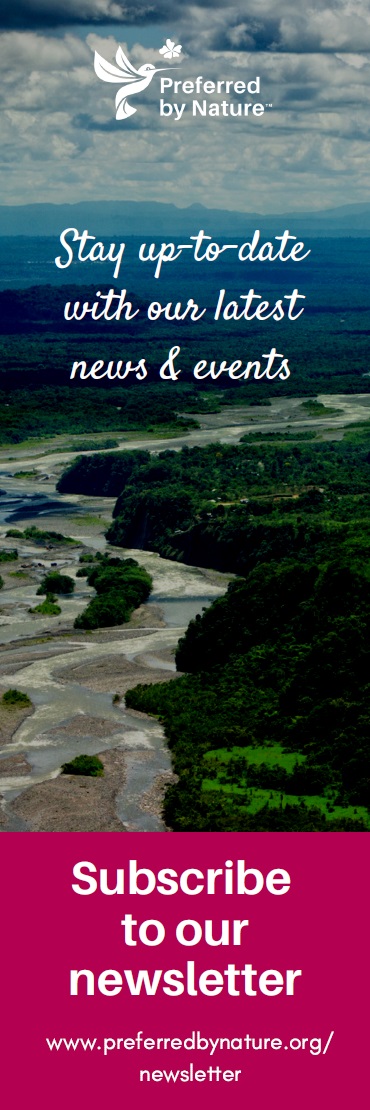 MeistPreferred by Nature (varasemalt NEPCon) on rahvusvaheline mittetulundusorganisatsioon, mis tegeleb inimeste, looduse ja kliima huvides parema maakorralduse ja äritavade toetamisega Teeme seda läbi ainulaadse kombinatsiooni sertifitseerimisteenuste pakkumisega, teadlikkuse suurendamise projektide ja mahtude kasvu kaudu.Oleme üle 25 aasta töötanud praktiliste lahenduste väljatöötamiseks, et juhtida positiivset mõju tootmismaastikele ja tarneahelatele enam kui 100 riigis. Keskendume maakasutusele, peamiselt läbi metsa, põllumajanduse ja kliimamõjuga seotud kaupadele. Samuti nendega seotud sektoritele nagu turism ja looduskaitse. Lisateavet leiate aadressilt www.preferredbynature.org  KontaktNaomi MjeldeProgram Manager, Supply ChainsEmail: nmjelde@preferredbynature.org Phone: +1 651-792-6018 Skype: naomi.mjelde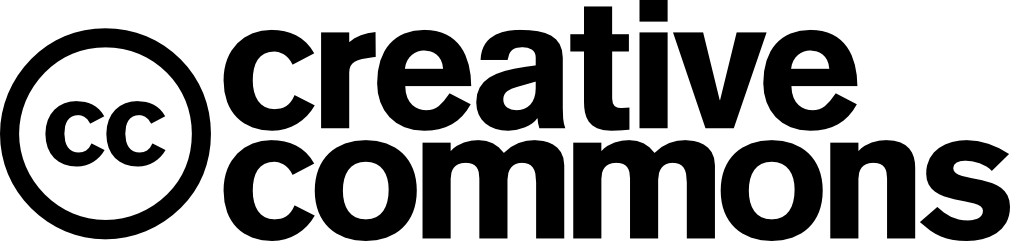 Preferred by Nature on vastu võtnud avatud materjalid poliitika, et jagada seda, mida me arendame jätkusuutlikkuse edendamiseks. Käesolev dokument on avaldatud Creative Commons Attribution Share-Alike 3.0 license litsensi all. Käesolevaga antakse tasuta luba igale isikule, kes saab käesoleva dokumendi koopia, piiranguteta dokumenti kasutada, sealhulgas, õigus kasutada, kopeerida, muuta, ühendada, avaldada ja/või levitada dokumendi koopiaid järgmistel tingimustel: Ülaltoodud autoriõiguse teade ja selle loa teatis peavad olema lisatud dokumendi kõikidele koopiatele või olulistele osadele. Oleksime tänulikud, kui saaksime koopia mis tahes muudetud versioonist.Peate Viitama Preferred by Nature-le ja lisama nähtava lingi meie veebisaidile www.preferredbynature.org.ValdkondVastutav isik ValdkondVastutav isikKoolitused ja töötajate teadlikkusTootmisjuhtToodete märgistamineTöödejuhatajaTarnijate kontroll ja toormaterjali hankimineOstujuhtKaubamärgi reklaamkasutusMüügijuhtMaterjali vastuvõttTöödejuhatajaMüügi- ja saatedokumendidRaamatupidajaTootmine ja materjali eraldamineTootmisjuhtAlltöövõttTootmisjuhtSiseauditid ja juhtkonnapoolne kontrollTootmisjuhtNõuetekohase hoolsuse süsteemOstujuhtTöötervishoid ja -ohutusTootmisjuhtArvete PEFC CoC koodi ja PEFC väite kontrollTootmisassistentMittevastavused ja parandusmeetmedTootmisjuhtKaebuste käsitlemise protseduurTootmisjuhtDokumendi nimetusAsukohtTarnijate nimekiri Käesoleva dokumendi lisaToormaterjali tellimused Serveris talletatud e-mailid, kaustas „Tootmine“Ostu saatelehed Digitaalselt raamatupidamisprogrammisOstuarved Digitaalselt raamatupidamisprogrammisTootmistellimusedServeris talletatud Excel failid, kaustas „Tootmine“Tootmise töölehed Paberlehtede põhjal Excelisse sisestatud
Serveris talletatud Excel failid, kaustas „Tootmine“Toodetel kasutatavate tootemärgiste tüübid Serveris talletatud näidiskujundused, kaustas „Tootmine“Töötervishoid ja -ohutusPaberkandjal tootmisjuhi kabinetis, lisaks ka teadetetahvlilMüügidokumendidDigitaalselt raamatupidamisprogrammisNõuetekohase hoolsuse süsteemPaberkandjal tootmisjuhi kabinetisSiseauditite aruandedPaberkandjal tootmisjuhi kabinetisKaebuste esitamise protseduur ja laekunud kaebuste lahendidDigitaalselt raamatupidamisprogrammisMittevastavused ja parandusmeetmedDigitaalselt raamatupidamisprogrammisAlltöövõtulepingudServeris talletatud failid, kaustas „Lepingud“NimiAmetinimetus ja ülesanneKoolituse teemaKoolituse kuupäevKoolitaja/juhendaja nimiTarnija(Nimi ja aadress)Toote tüüp(Toote kirjeldus)Materjali väide(100% PEFC sertifitseeritud või XX% PeFC sertifitseeritud)PEFC sertifikaadi koodViimase kontrollimise kuupäevPEFC tooterühm(Toote kirjeldus)Toote tüüp ja kood(vt. nimekiri järgmisel lehel)Toodangu PEFC kategooriaLiik(vali rippmenüüst)Tooraine PEFC kategooria(d)PEFC väidete kontrollsüsteemAsukohadWood for construction03020Sawn woodCodeProduct categoriesProduct categoriesProduct categories01000Roundwood01010Sawlogs and veneer logs01020Pulpwood01030Chips and particles01040Wood residues01050Other industrial roundwood02000Fuelwood and charcoal02010Fuelwood (incl. chips, residues, pellets, brickets, etc.)02020Charcoal03000Sawnwood and sleepers03010Railway sleepers03020Sawnwood04000Engineered wood products04010Laminated Lumber Products 04020Finger Jointed Lumber04030Glue Laminated Products (Glulam)04040Laminated Veneer Lumber (LVL)04050Parallel Strand Lumber (PSL)04060I-Joists / I-Beams04070Trusses & Engineered Panels04080Other05000Wood based panels05010Veneer sheets05020Plywood05030Particle board05031OSB05032Other particle board05040Fibreboard05041MDF05042HDF05043Softboard05043Hardboard05044Insulating board06000Pulp06010Mechanical06020Semichemical06030Dissolving06040Chemical06041Unbleached sulphite pulp06042Bleached sulphite pulp06043Unbleached sulphate (kraft) pulp06044Bleached sulphate (kraft) pulp06050Recovered paper07000Paper and paper board07010Graphic papers07011Newsprint07012Uncoated mechanical 07013Uncoated woodfree07014Coated papers07020Household and sanitary paper07030Packaging materials07031Case materials07032Folding boxboards07033Wrapping papers07034Other papers mainly for packaging07040Other paper and paperboard07050Converted paper products07060Printed matter08000Wood manufacturers08010Packaging, cable drums, pallets08011Packaging and crates08012Cable drums08013Pallets08020Furniture08030Builders carpentry08031Windows08032Doors08033Shingles and shakes08034Floors08035Others08040Decorative wood08050Tools and turned wood08051Tools08052Children toys08053Sport goods08054Musical instruments08055Other08060Other09000Exterior products09010Buildings and their parts09020Garden Furniture/Outdoor Products09021Garden furniture09022Playground equipment09023Decking09030Other11000Cork and cork products11010Natural cork and cork waste11020Cork manufactures12000Energy13000Non-wood products14000OtherList of species List of species List of species List of species 1ConiferousAll woods derived from trees classified botanically as Gymnospermae - e.g. fir (Abies), parana pine (Araucaria), deodar (Cedrus), ginkgo (Ginkgo), larch (Larix), spruce (Picea), pine, chir, kail (Pinus), etc. These are generally referred to as softwoods. All woods derived from trees classified botanically as Gymnospermae - e.g. fir (Abies), parana pine (Araucaria), deodar (Cedrus), ginkgo (Ginkgo), larch (Larix), spruce (Picea), pine, chir, kail (Pinus), etc. These are generally referred to as softwoods. 2Non-coniferous tropicalAll woods derived from trees classified botanically as Angiospermae - e.g., maple (Acer), alder (Alnus), ebony (Diospyros), beech (Fagus), lignum vitae (Guiaicum), poplar (Populus), oak (Quercus), sal (Shorea), teak (Tectona), casuarina (Casuarina), etc. These are generally referred to as broadleaved or hardwoods.Non-coniferous woods originating from tropical countries.3Non-coniferous otherAll woods derived from trees classified botanically as Angiospermae - e.g., maple (Acer), alder (Alnus), ebony (Diospyros), beech (Fagus), lignum vitae (Guiaicum), poplar (Populus), oak (Quercus), sal (Shorea), teak (Tectona), casuarina (Casuarina), etc. These are generally referred to as broadleaved or hardwoods.Non-coniferous woods originating from countries other than tropical.4Not specifiedNot specifiedNot specifiedAuditi kuuopäevXX-XX-XXXXSiseauditi läbiviijaTulemusedTulemused(Kas tarneahela süsteemis esines mittevastavusi?)(Kas tarneahela süsteemis esines mittevastavusi?)IntervjuudIntervjuud(Intervjueeritud töötajate nimed ja ametinimetused)(Intervjueeritud töötajate nimed ja ametinimetused)DokumentatsioonDokumentatsioon(Mis dokumente kontrolliti?)(Mis dokumente kontrolliti?)NCR number:XX-2021Mittevastavuse ja sellega seotud dokumentide/tõendite kirjeldus:Mittevastavuse ja sellega seotud dokumentide/tõendite kirjeldus:(Kirjelda tuvastatud mittevastavuse laadi ja ulatust)(Kirjelda tuvastatud mittevastavuse laadi ja ulatust)Parandusnõue:(Milliseid parandusmeetmeid on rakendatud mittevastavuse kõrvaldamiseks, mida on tehtud, et vältida vea kordumist?)Täitmise tähtaeg:Kommentaarid (valikuline):Sertifikaadiomaniku PEFC sertifikaadi kood: Sertifikaadiomaniku esindaja kontak:Alltöövõtu teostaja ettevõtte nimi:Alltöövõtu teostaja kontaktisik:Alltöövõtu teostaja asukoht:Alltöövõtulepingu kirjeldus:SertifikaadiomanikAlltöövõtjaAllkiri________________________Allkiri________________________Kuupäev____________________________Kuupäev____________________________